Принято:Решение Ученого совета От «22» марта 2021 г.Протокол №5Факультет экономики и праваРабочая программа учебной дисциплиныРазработка и принятие управленческих решенийНаправление подготовки38.03.03 Управление персоналомНаправленность (профиль) подготовки:Управление персоналом организацииКвалификация (степень) выпускника:Бакалавр Форма обучения:Очная, очно-заочная, заочнаяСоставитель программы:Иволгин Е.А., старший преподавательМосква 2021СОДЕРЖАНИЕ1. Аннотация к дисциплине...............................................................................................................                                32. Перечень планируемых результатов обучения, соотнесенных с планируемыми результатами освоения основной профессиональной образовательной программы.................................................................................          43. Объем дисциплины в зачетных единицах с указанием количества академических часов, выделенных на контактную работу обучающихся с преподавателем (по видам занятий) и на самостоятельную работу обучающихся.............                                                                                                                                                          43.1. Объем дисциплины по видам учебных занятий (в часах) ....................................................                                . 44. Содержание дисциплины, структурированное по темам (разделам) с указанием отведенного на них количества академических часов и видов учебных занятий                                                                                          54.1. Разделы дисциплины и трудоемкость по видам учебных занятий (в академических часах)                              54.2. Содержание дисциплины, структурированное по разделам (темам)                                                                     85. Перечень учебно-методического обеспечения для самостоятельной работы обучающихся по дисциплине «Разработка и принятие управленческих решений»   ………………………………………………………………... ...106. Оценочные материалы для проведения промежуточной аттестации обучающихся по дисциплине « Разработка и принятие управленческих решений»….……………………………………                                                         ..126.1. Описание показателей и критериев оценивания компетенций, описание шкал……                                    ….126.2. Методические материалы, определяющие процедуры оценивания знаний, умений, навыков и (или) опыта деятельности, характеризующих этапы формирования компетенций в процессе освоения основной профессиональной образовательной программы…………………………………………………                ………..156.3. Типовые контрольные задания или иные материалы, необходимые для процедуры оценивания знаний, умений, навыков и (или) опыта деятельности, характеризующих этапы формирования компетенций в процессе освоения основной профессиональной образовательной программы……….….                                                      166.3.1. Типовые задания для проведения текущего контроля обучающихся. ……….….……                                  .166.3.2. Типовые задания для проведения промежуточной аттестации обучающихся……                                …….176.4. Методические материалы, определяющие процедуры оценивания знаний, умений, навыков и (или) опыта деятельности, характеризующих этапы формирования компетенций…………………………………………       257. Перечень основной и дополнительной учебной литературы, необходимой для освоения дисциплины .......... 268. Методические указания для обучающихся по освоению дисциплины .....................................                             279. Описание материально-технической базы, необходимой для осуществления образовательного процесса по дисциплине……………………………………………………………………………                                                   .3010. Перечень информационных технологий, используемых при осуществлении образовательного процесса по дисциплине, в том числе комплект лицензионного программного обеспечения, электронно-библиотечные системы, современные профессиональные базы данных и информационные справочные системы……………………………………………………..                                                                                       ….3110.1 Лицензионное программное обеспечение………………………………………………                                …..3110.2. Электронно-библиотечная система……………………………………………………                                 …..3110.3. Современные профессиональные базы данных………………………………………                                  …..3110.4. Информационные справочные системы…………………………………………………                                …3211. Особенности реализации дисциплины для инвалидов и лиц с ограниченными возможностями здоровья………………………………………………………………………….                                                           .3212. Лист регистрации изменений ......................................................                                                                             331. Аннотация к дисциплинеРабочая программа дисциплины «Разработка и принятие управленческих решений» составлена в соответствии с требованиями ФГОС ВО по направлению подготовки 38.03.03 Управление персоналом (уровень бакалавриата), утвержденного приказом Министерства науки и высшего образования РФ от 12.08. 2020 г. N 955.Рабочая программа содержит обязательные для изучения темы по дисциплине «Разработка и принятие управленческих решений». Дисциплина дает целостное представление о системе управления организацией и ее функционировании.Место дисциплины в структуре основной профессиональной образовательной программыНастоящая дисциплина включена в часть, формируемую участниками образовательных отношений, Блока1 учебных планов по направлению подготовки 38.03.03 Управление персоналом, уровень бакалавриата.Дисциплина изучается на 4 курсе, в 7 семестре для очной формы обучения и  на 5 курсе в 9 семестре для и заочной формы обучения, форма контроля – экзамен,  для очно-заочной формы обучения на 4 курсе в 8 семестре, форма контроля – зачет, и на 5 курсе в 9 семестре, форма контроля - экзамен.Цель изучения дисциплины: сформировать у обучающихся комплекс теоретических знаний о системе управления организацией и ее основных функциях в современных рыночных условиях.Задачи:формирование у студентов общих представлений о значении принятия решений в управления организацией;изучение основных подходов к принятию решений;освоение основных методов принятия решений; Компетенции обучающегося, формируемые в результате освоения дисциплины:ОПК-1 - Способен применять знания (на промежуточном уровне)  экономической, организационной, управленческой, социологической и психологической теорий, российского законодательства в части работы с персоналом при решении профессиональных задач.2. Перечень планируемых результатов обучения, соотнесенных с планируемыми результатами освоения основной профессиональной образовательной программыПроцесс изучения дисциплины направлен на формирование компетенций, предусмотренных ФГОС ВО по направлению подготовки 38.03.03 Управление персоналом (уровень бакалавриата) и на основе профессионального стандарта «Специалист по управлению персоналом», утвержденного приказом Министерства труда и социальной защиты Российской Федерации от 6 октября 2015 г. N 691н, соотнесённого с федеральным государственным образовательным стандартом по указанному направлению подготовки.3. Объем дисциплины в зачетных единицах с указанием количества академических часов, выделенных на контактную работу обучающихся с преподавателем (по видам занятий) и на самостоятельную работу обучающихсяОбщая трудоемкость дисциплины составляет 5 зачетные единиц.3.1 Объём дисциплины по видам учебных занятий (в часах)4. Содержание дисциплины, структурированное по темам (разделам) с указанием отведенного на них количества академических часов и видов учебных занятий4.1 Разделы дисциплины и трудоемкость по видам учебных занятий (в академических часах)для очной формы обучениядля очно-заочной формы обучениядля заочной формы обучения4.2 Содержание дисциплины, структурированное по разделамТема 1. Решения в системе управления. Содержание лекционных занятийПроблема управленческих решений в теории управления. Сущность управленческого решения. Орган (ОПР) и лицо (ЛПР) принимающие решения. Проблемная ситуация, методы решения проблемных ситуаций в деятельности организаций. Место решений в системе управления. Функции управленческих решений. Требования к управленческим решениям.Содержание практических занятий1. Сущность, место и функции решений в системе управления. 2. Требования к управленческим решениям.Тема 2. Проблема классификации управленческих решений.Содержание лекционных занятийПроблема классификации управленческих решений. Документальное оформление управленческих решений. Государственные управленческие решения: законодательных, исполнительных и судебных органов. Управленческие решения субъектов РФ и органов местного самоуправления (муниципальных органов). Управленческие решения корпоративных органов управления (производственных, хозяйственных, коммерческих, и других организаций).Содержание практических занятий1. Проблема классификации управленческих решений. 2. Государственные управленческие решения: законодательных, исполнительных и судебных органов. 3. Управленческие решения корпоративных органов управления (производственных, хозяйственных, коммерческих, и других организаций).Тема 3. Условия и факторы качества управленческих решенийСодержание лекционных занятийСущность и понятие качества управленческого решения. Качество и эффективность управленческого решения. Применение к разработке управленческих решений научных подходов менеджмента. Структуризация проблемы и построение дерева целей. Единство количественного и качественного анализа. Правовая обоснованность принимаемого решения.Содержание практических занятий1.  Проблема качества управленческого решения. 2. Принцип соответствия целеполагания и ресурсного обеспечения управленческих решений.3.  Правовая обоснованность принимаемого решения.Тема 4. Модели, методология и организация процесса разработки управленческого решенияСодержание лекционных занятийПриоритет цели при разработке управленческого решения. Методологические подходы в менеджменте. Алгоритмы принятия управленческих решений. Моделирование в процессе разработки управленческих решений. Информационное обеспечение процесса разработки решений. Место и роль эксперимента в процессе разработки и реализации управленческих решений. Анализ и прогноз результатов решения проблемных ситуаций. Коллегиальность и персональная ответственность участников процесса разработки управленческих решений.Содержание практических занятий1. Методологические подходы в менеджменте. 2. Алгоритмы принятия управленческих решений. 3. Информационное обеспечение процесса разработки решений.Тема 5. Требования системного подхода к разработке управленческих решенийСодержание лекционных занятийОсновные требования системного подхода к исследованию проблемных ситуаций (ПС) при принятии управленческих решений. Определение сущности ПС; Корректное выделение ПС из внешней среды (системы более высокого порядка) и целостная характеристика их связей и отношений; Определение структуры ПС; Рассмотрение ее организации; Анализ функций ситуации в целом и каждого ее элемента; Разработка механизма управления ПС. Комплексный характер управленческих решений. Соотношение политического, экономического, правового, организационного, морально-психологического аспектов управленческих решений. Системно-аналитические технологии в разработке и реализации управленческих решений. Содержание практических занятий1. Основные требования системного подхода к исследованию проблемных ситуаций при принятии управленческих решений. 2. Комплексный характер управленческих решений. 3. Системно-аналитические технологии в разработке и реализации управленческих решений. Тема 6. Основные этапы и операции процесса разработки и реализации управленческих решенийСодержание лекционных занятийОсновной управленческий цикл. Проблемная ситуация в деятельности организации. Р. Аккоф о возможности и способах решения управленческих проблем. Оценка остроты проблемной ситуации исходный пункт процесса разработки, принятия и реализации управленческого решения.  Основные операции этапа разработки управленческого решения. Этап принятия (утверждения) управленческого решения. Этап реализации принятого управленческого решения. Корректировка управленческого решения в процессе его реализации.Содержание практических занятий1. Операции этапа разработки управленческого решения.2. Этап принятия управленческого решения.3. Этап реализации принятого управленческого решения.Тема 7. Анализ внешней и внутренней среды организации в процессе разработки и реализации управленческих решенийСодержание лекционных занятийКлассификация факторов внешней среды: прямого и косвенного воздействия. Системное единство анализа объектов и субъектов управления и анализа внешней среды. Методика проведения SWOT-анализа. Методы прогнозирования внешней среды: эвристические и экономико-математические. Анализ внутренней среды организации. Управленческое исследование: маркетинг, финансы, производство, кадры, организационная культура, имидж организации. Содержание практических занятий1. Основные элементы внешней среды организации.2. Анализ элементов внутренней среды организацииТема 8. Методы разработки и принятия управленческих решений Содержание лекционных занятийМетоды принятия решения. Классификация методов принятия решения. Аналитические методы принятия решений. Экспертные методы принятия решений. Комбинированные методы принятия решений. Индивидуальное и коллективное принятие решений. Условия применения различных групп методов принятия решения.Содержание практических занятий1. Аналитические методы принятия решений.2. Экспертные методы принятия решений.3. Комбинированные методы принятия решений.4. Особенности индивидуального и коллективного принятия решений.Тема 9. Разработка и принятие управленческих решений в условиях неопределенности и рискаСодержание лекционных занятийПараметры условий неопределенности внешней и внутренней среды. Понятие неопределенности и риска. Факторы, причины и виды неопределенности. Процесс и методы управления рисками. Правило максимин (критерий Вальда). Правило максимакс. Правило минимакс (критерий Севиджа). Правило Гурвица. Управленческий риск. Управление рисками. Стратегии управления рисками: Методы риск-менеджмента. Содержание практических занятий1. Неопределенность при принятии управленческих решений, способы ее устранения.2. Сущность рисковых ситуаций. Пути повышения эффективности рисковых решений. Тема 10. Методика разработки функционально-штатной структуры организации и локальных нормативных актов управления персоналом организацииСодержание лекционных занятийМодели процесса принятия решений в организации. Цели, приоритеты и ценности организации. Оценка степени достижения целей. Методика разработки функционально-штатной структуры организации. Принцип соответствия целей, структуры, организации и функций организации.  Полномочия руководителей организации по разработке локальных нормативных актов. Виды локальных нормативных актов в области управления персоналом, разрабатываемых в организациях.Содержание практических занятий1. Специфика разработки решений в области управления персоналом организации.2. Требования к разработке функционально-штатной структуры организации.3. Основные локальные нормативные акты: правила внутреннего трудового распорядка; положение об отпусках; положение о командировках..Тема 11. Эффективность управленческих решений в области управления персоналомСодержание лекционных занятийПонятие и виды эффективности управленческих решений. Проблема измерения (оценки) эффективности управленческих решений. Комплексная оценка эффективности управленческого труда. Определение коэффициента профессионального уровня (квалификации) персонала организации. Оценка инициативы руководящих кадров. Анализ качества выполнения работ.   Методы оценок экономической и социальной эффективности управленческих решений. Матрица эффективности управленческих решений. Содержание практических занятий1. Понятие и виды эффективности управленческих решений в области управления персоналом.2. Методы оценок экономической и социальной эффективности управленческих решений в области управления персоналом.Тема 12. Контроль реализации управленческих решений в организацииСодержание лекционных занятийКонтроль как функция управления. Понятие «контроллинга» управленческих решений и его составляющих. Виды контроля и их задачи. Стандарты и контроль. Основные принципы организации контроля реализации управленческих решений: Двустороннее общение с сотрудниками организации; Установление жестких, но достижимых стандартов; Вознаграждение за достижение установленных стандартов и норм. Мониторинг как метод контроля качества реализации принятых решений. Система организации и контроля исполнения управленческих решений в управлении персоналом.Содержание практических занятий 1. Понятие «контроллинга» управленческих решений. 2. Система контроля исполнения управленческих решений в управлении персоналом организации.5. Перечень учебно-методического обеспечения для самостоятельной работы обучающихся по дисциплине Самостоятельная работа обучающихся при изучении курса «Разработка и принятие управленческих решений» предполагает, в первую очередь, работу с основной и дополнительной литературой. Результатами этой работы становятся выступления на практических занятиях, участие в обсуждении. Методика самостоятельной работы предварительно разъясняется преподавателем и в последующем может уточняться с учетом индивидуальных особенностей обучающихся. Время и место самостоятельной работы выбираются обучающимися по своему усмотрению с учетом рекомендаций преподавателя.Самостоятельную работу над дисциплиной следует начинать с изучения рабочей программы дисциплины «Разработка и принятие управленческих решений», которая содержит основные требования к знаниям, умениям и навыкам обучаемых. Обязательно следует вспомнить рекомендации преподавателя, данные в ходе установочных занятий. Затем – приступать к изучению отдельных разделов и тем в порядке, предусмотренном программой.Получив представление об основном содержании раздела, темы, необходимо изучить материал с помощью учебников, указанных в разделе 7 указанной программы. Целесообразно составить краткий конспект или схему, отображающую смысл и связи основных понятий данного раздела и включенных в него тем. Затем, как показывает опыт, полезно изучить выдержки из первоисточников. При желании можно составить их краткий конспект. Обязательно следует записывать возникшие вопросы, на которые не удалось ответить самостоятельно.6. Оценочные материалы для проведения промежуточной аттестации обучающихся по дисциплине «Разработка и принятие управленческих решений»6.1. Описание показателей и критериев оценивания компетенций, описание шкал оценивания6.2. Методические материалы, определяющие процедуры оценивания знаний, умений, навыков и (или) опыта деятельности, характеризующих этапы формирования компетенций в процессе освоения основной профессиональной образовательной программы6.3. Типовые контрольные задания или иные материалы, необходимые для процедуры оценивания знаний, умений, навыков и (или) опыта деятельности, характеризующих этапы формирования компетенций в процессе освоения основной профессиональной образовательной программы6.3.1. Типовые задания для проведения текущего контроля обучающихся6.3.1.1. Опрос по темам «Решения в системе управления»,  «Проблема классификации управленческих решений»  «Модели, методология и организация процесса разработки управленческого решения» и «Требования системного подхода к разработке управленческих решений».1. Место и роль управленческих решений в процессе управления.2 Сущность и функции управленческих решений.3. Требования, предъявляемые к управленческим решениям4. «Дерево целей» в организации и его значение в принятии решений.5 Уровни принятия управленческих решений в госуправлении.6. Что представляет собой качество принятия решения.7. Что такое алгоритм принятия решений.8. В чем заключается системный подход к исследованию проблемных ситуаций.9. Что представляет собой управленческий цикл.10. Что представляет собой SWOT-анализ?6.3.1.2. Тест по текущему контролю 1. Суть управленческого решения заключается:             а)   в издании директивных документов;           *б) в выборе альтернатив устранения проблем;           в)   в осуществлении управленческой деятельности.2. Юридическое  свойство управленческого решения – это:            а)   целенаправленность;;           *б)  правомерность;           в)  коллегиальность;	         г)  плановость.3. Для принятия управленческих решений необходимы следующие основные предпосылки:            а)   Возможность выбора единственного действия из ряда альтернатив;           б)  Наличие цели;          * в) Все ответы верны;	         г)  Нет верного ответа.3.По технологии принятия решения, подразделяют на:            а)  Рекомендательные, ориентирующие, директивные;           *б) Запрограммированные, не запрограммированные;           в)   Безальтернативные, бинарные, многовариантные, инновационные.4. Системное свойство управленческого решения - это:             *а) комплексность г;            б)   плановость;            в)   коллегиальность;             г)  актуальность.5. Основой разработки планов организации и принятия решений являются:            а)   интересы руководителей;           *б) «дерево целей» организации;           в)  законодательство;           г)  интересы владельцев организации.6.Анализ и прогноз результатов управленческих решений это:            а)   одно и тоже.            б)   не связанные понятия;            в)   анализ базируется на разработке прогноза;            *г)  прогноз основывает на анализе;7. Основные требования системного подхода к исследованию проблем:              а)   структурность;             *б) все перечисленные;             в)   эмерджентность.             г)   редукция8. Какой из этапов не относятся к процессу принятия решений:             а)   выявление и формулировка проблем;            *б) стиль принятия решения;            в)   инновационными организациями.	         г)   реализация решения9. К основным факторам среды косвенного воздействия  не относят:             а)   экономические факторы;            б)   технологические факторы;            в)   культура;            *г) конкуренты.10. SWOT-анализ включает в себя проведение:             *а)  СТЭП-анализа;            б)    метода «4Р»;             *в) метода «5 сил конкуренции»;             г) факторно-стоимостной анализ.  6.3.2. Типовые задания для проведения промежуточной аттестации обучающихсяПромежуточная аттестация по дисциплине «Разработка и принятие управленческих решений» проводится в форме экзамена.6.3.2.1. Типовые вопросы к экзаменуМесто и роль управленческих решений в процессе управления.Сущность и функции управленческих решений.Требования, предъявляемые к управленческим решениям.Условия реализации управленческих решений.Модели разработки управленческих решений.Методология разработки управленческих решений.Учет влияния факторов внешней среды в процессе разработки и реализации управленческих решений.Анализ внутренней среды организации в процессе разработки управленческих решений.SWOT-анализ и его значение при принятии управленческих решений. ПЭСТ-анализ и его значение при исследовании внешней среды.Модель «5 сил конкуренции при исследования внешней среды.Изучение и учет ретроспективы и перспективы проблемной ситуации в процессе разработки управленческих решенийУчастники процесса реализации управленческих решений.Классификация управленческих решений.Общая характеристика целевых комплексных программ. Виды управленческих решений. Формы управленческих решений. Процесс разработки государственных решений: организация и этапы. Документооборот в системе управления персоналом организации.Организация процесса разработки управленческого решения.Основные требования системного (комплексного) подхода к разработке и реализации управленческих решений.Системно-аналитические технологии в разработке управленческих решений.Коллективные формы разработки управленческих решений.Особенности индивидуальной формы принятия  решенийСпецифика осуществления ситуационного анализа при разработке решений в области управления персоналом.Специфика «мозгового штурма» при разработке решений в области управления персоналом.Специфика метода «Дельфи» при разработке решений в области управления персоналом.Использование метода экстраполяции при разработке управленческих решений Процедура принятия управленческих решений на различных уровнях управления.Аналитические методы принятия решений.Экспертные методы принятия решенийСпецифика разработки управленческих решений в условиях неопределенности и риска. Критерий Вальда.Критерий Сэвиджа.Правило ГурвицаПравило максимаксУправленческий риск и пути его преодоления.Основные принципы «риск-менеджмента».Функции аналитических служб организации по обеспечению разработки управленческих решений.Оценка эффективности реализации управленческих решений.Корпоративная культура персонала организации как объект управления.Общественное мнение персонала и принятие управленческих решений в организации.Специфика разработки решений в области управления персоналом организации.Стратегия управления персоналом организации.Организационно-штатная структура организации: методика разработки.Методика разработки и реализации должностных инструкций в организации.Методика разработки локальных нормативных актов организации в области управления     персоналом.Полномочия руководителей организации при разработке локальных нормативных актов.Эффективность управленческих решений и ее оценкаАнализ качества выполнения решений.Матрица эффективности управленческих решений в управлении персоналом.Контроль как функция управления.Понятие «контроллинга» управленческих решений.Принципы организации контроля реализации управленческих решенийМониторинг как метод контроля качества реализации управленческих решений.6.3.2.2. Итоговое тестированиеС чем было связано возникновение практики управления?а)	с появлением общенияб)	с возникновением письменности*в)	с разделением и кооперацией трудаг)	с возникновением производствад)	с возникновением первобытнообщинного строяКогда менеджмент выделился в самостоятельную область знаний?а)	в XIX в.б)	в XVIII в.*в)	на рубеже XIX и XX вв.г)	в середине XX в.д)	в средние векаЧье учение стало основным теоретическим источником современных концепций менеджмента?а)	А. Файоля*б)	Ф. Тейлорав)	М. Фоллеттг)	Д. ГеттиКакое государство является родиной менеджмента?а)	Франция*б)	СШАв)	Россияг)	Англияд)	ГерманияПредставители какой научной школы в качестве основного объекта исследования имели эффективное использование человеческих ресурсов?а)	классической или административной школыб)	школы научного управленияв)	школы науки управления или количественный подход*г)	школы поведенческих наукд)	школы человеческих отношенийПредставители какой научной школы впервые описали принцип управления — единоначалие?*а)	классической или административной школыб)	школы научного управленияв)	школы науки управления или количественный подходг)	школы поведенческих наукд)	школы человеческих отношенийГде преимущественно следует использовать понятие “менеджмент”?а)	в естественных системах*б)	в предпринимательских, корпоративных структурахв)	в социально-экономических системахг)	в иерархических структурахд)	во всех управленческих структурахКто стоял у истоков школы научного управления?а)	А. Файольб)	Д. Геттив)	М. Фоллетт*г)	Ф. Тейлорд)	Э. МейоЧто такое менеджмент?*а)	теория и практика управленияб)	главный принцип управленияв)	исключительно теория управленияг)	исключительно практика управленияПредставители какой научной школы ратовали за повышение заботы руководителей о подчиненных?а)	школы поведенческих наук*б)	школы человеческих отношенийв)	школы научного управленияг)	административной школыд)	школы науки управления или количественный подходИсследования ученых какой школы базировались на использовании данных точных наук?а)	школы человеческих отношенийб)	школы научного управления*в)	школы науки управления и количественный подходг)	классической или административной школыд)	школы поведенческих наукСколько существует основных подходов в развитии управленческой науки?а)	четыре*б)	трив)	пятьг)	шестьд)	дваКаково соотношение понятий “управление” и “менеджмент”?а)	понятие “менеджмент” шире*б)	понятие “управление” ширев)	понятие “менеджмент” значительно ширег)	эти понятия — синонимыНа чем основываются экономические методы управления?*а)	  на материальных интересах объектов управленияб)	  на воздействии на социальные условия работающихв)	  на законодательных и нормативных актахг)	  на хозяйственном расчетеЧто такое принципы управления?а)	основные методы управленияб)	закономерности управления*в)	основные правила управленияг)	основные функции управленияКаковы общие методы управления?*а)	административные, экономические и социально-психологическиеб)	воспроизводственные и маркетинговыев)	сетевые и балансовыег)        законодательные и нормативныеЧто включает в себя система управления в элементарном виде?а)	принципы, методы и функции управленияб)	совокупность органов управления*в)	субъект, объект управления и связиг)	совокупность объектов управленияЧто такое субъект управления?*а) 	 орган, осуществляющий управленческие воздействияб)	 любой орган в системе управленияв)	орган, воспринимающий управленческие воздействия человекаНа чем основываются социально-психологические методы управления?а)	на материальном интересе работниковб)	на законодательных и нормативных актахв)	на морально-психологическом климате*г)	на воздействии на сознание и социальные условияЧто такое методы управления?а)	закономерности управленияб)	основные правила управленияв)	управленческие законы*г)	способы воздействия субъекта на объектд)	методы работы менеджеровНа чем основываются административные методы управления?*а)	на законодательных и нормативных актахб)	на экономических интересах объектов управленияв)	на воздействии на социально-бытовые условия работающихг)	на штрафных санкцияхКакие методы управления получили у нас в последние годы наибольшее развитие?а)	административные*б)	экономическиев)	социально-психологическиег)	балансовыед)	сетевыеЧто такое процесс управления?а)	 последовательная деятельность менеджера*б)	совокупность непрерывных, взаимосвязанных функцийв)	 совокупность принципов и методов управленияЧто такое функция управления?а)	управленческая деятельность*б)	обособленный вид управленческой деятельностив)	должностная обязанность менеджераКаковы основные содержательные теории мотивации?*а)	А. Маслоу, Ф. Герцберга, Д. Мак Клелландаб)	ожидания, справедливости, Портера-Лоурерав)	постановки целей, партисипативного управленияКакова роль координации в процессе управления?а)	формировать структуру организацииб)	распределять полномочия между органами*в)	обеспечивать взаимодействие и согласованность звеньевг)	обеспечивать связь между подразделениямиКакой этап является первым в процессе принятия и реализации управленческих решений?а)	определение критериев решения проблемыб)	формулирование проблемы*в)	признание проблемыг)	оценка альтернативд)	разработка альтернативНазовите первую функцию процесса управления?а)	мотивацияб)	организация*в)	планированиег)	мотивацияд)	координацияКаковы основные процессуальные теории мотивации?а)	 Мак Клелланда*б)	ожидания, справедливости, Портера-Лоурерав)	А. Маслоу, Ф. ГерцбергаКакова высшая потребность в пирамиде потребностей А. Маслоу?а)	признания и самоутвержденияб)	физиологические потребностив)	безопасности и защищенности*г)	самовыраженияд)	принадлежности и причастностиКакая функция управления обеспечивает согласование и взаимодействие всех остальных?а)	планированиеб)	организация*в)	координацияг)	мотивацияд)	контрольКакие функции управления называют общими?а)	производство, маркетинг, финансы*б)	планирование, организация, мотивация, контроль, координацияв)	предпринимательство, производство, инновации, информацияЧто такое коммуникационные сети?*а) 	соединение участников коммуникационного процессаб)	 совокупность управленческой информациив)	 информация и коммуникации в управленииг)	 совокупность участников процесса коммуникацииК чему следует отнести организационную культуру?*а)	к факторам внутренней среды организацииб)	 к факторам непосредственного окружения организации в)	 к факторам общего внешнего окружения организацииЧто характеризует норма управляемости?а)	трудоемкость работ менеджераб)	уровень оплаты труда руководителейв)	правила поведения менеджера*г)	количество подчиненных сотрудниковд)	условия субординации отношенийКаково основное свойство предприятия, имеющего органический тип управления?*а)	гибкостьб)	сопротивляемость изменениямв)	устойчивость задачиг)	стабильностьд)	иерархичностьКак изменяются нормы управляемости при повышении уровня управления организации?а)	увеличиваютсяб)	не изменяются*в)	снижаютсяг)	резко возрастаютКакие существуют виды разделения труда в организации?а)	по уровням управления и звеньямб)	по видам и подвидам работв)	сетевое и матричное*г)	вертикальное и горизонтальноеКакой основной недостаток характерен для линейно-функциональных организационных структур управления предприятиями?а)	перегруженность главного менеджераб)	высокий уровень конфликтностив)	излишняя звенность управления*г)	отсутствие единства действияд)	рост управленческого аппаратаВ чем состоит основное отличие линейно-штабной организационной структуры управления организацией от линейно-функциональной?а)	перегруженность главного менеджераб)	в функциях линейных руководителей*в)	в полномочиях функциональных подразделенийг)	в количестве функциональных подразделенийКакова основная современная тенденция в развитии организаций?*а)	снижение значимости иерархийб)	снижение организованностив)	разукрупнение организацийг)	ускорение в развитии организацийКакой процесс является исходным в стратегическом управлении организацией?а)	определение миссииб)	определение целей*в)	анализ средыг)	выбор стратегииЧто лежит в основе функционирования организации?а)	иерархия властиб)	управлениев)	материальный интерес*г)	синергический эффектК чему следует отнести потребителей продукции?а)	к факторам внутренней среды организации*б)	к факторам непосредственного окружения организациив)	к факторам общего внешнего окружения организацииКакой уровень управления организацией должен вырабатывать и проводить политику взаимодействия с внешней средой?а)	низовой*б)	высшийв)	среднийг)	все уровниКаковы основные составляющие организационной культуры?а)	цели, люди управлениеб)	деловой этикет и культура общения менеджерав)	субъекты, объекты, связи управления*г)	философия, ценности, нормы поведенияд)	принципы, методы и законы поведенияКакой из указанных факторов оказывает наибольшее влияние на нормы управляемости руководителей низового уровня?а)	уровень квалификации кадровб)	масштабы деятельности предприятия*в)	специфика деятельности предприятияг)	обеспеченность оргтехникойКакой тип оргструктуры имеют многие малые предприятия?а)	линейно-функциональный*б)	линейныйв)	продуктовыйг)	региональныйд)	потребительскийКакая оргструктура позволяет наилучшим образом учитывать особенности производимых или реализуемых товаров?а)	линейно-функциональнаяб)	региональнаяв)	матричнаяг)	потребительская*д)	продуктоваяКакие существуют типы дивизиональных оргструктур?а)	адхократические, многомерные и партисипативныеб)	комбинированные и матричныев)	линейно-функциональные и штабные*г)	потребительские, региональные и продуктовыеКакой основной недостаток имеют региональные оргструктуры?*а)	большая численность аппарата управленияб)	двойное подчинениев)	высокий уровень конфликтностиг)	перегруженность главного менеджераВ какой организационной структуре функциональные подразделения лишены властных полномочий?а)	в линейно-функциональной*б)	в линейно-штабнойв)	в матричнойг)	в региональнойд)	в продуктовойКакая современная организация основана на участии работников в управлении?а)	ориентированная на рынокб)	предпринимательскаяв)	многомернаяг)	адхократическая*д)	партисипативнаяНа каком уровне находится высшее руководство на схеме предпринимательской организации?а)	на среднемб)	на высшем*в)	на низовомг)	на всех уровняхКто такой менеджер?*а)	профессиональный управляющий в условиях рынкаб)	 любой работник аппарата управленияв)	профессиональный управляющий в любой социальной сфереНа сколько уровней подразделяют менеджеров?а)	на два*б)	на трив)	на четырег)	на пятьд)	на шестьЧто такое стиль управления?а)	профессиональная деятельность менеджераб)	методы управления менеджерав)	повседневное поведение менеджера*г)	устойчивые способы решения задачЧто такое самоменеджмент?а)	способность и возможность системы планировать и организовывать свою деятельность*б)	организация личной работы руководителяв)	самостоятельность в деятельности менеджераКакое утверждение правомерно для лидера?*а)	он ведет за собойб)	он командуетв)	он просто существуетг)	 он организует работуд)	он управляетКакой стиль следует использовать менеджеру, чтобы достичь результатов в экстремальных условиях?а)	все стили управленияб)	либеральныйв)	демократический*г)	авторитарныйС какой функции должна начинаться организация личной работы (самоменеджмент) руководителя?а)	с работы с информациейб)	с организации трудового процесса*в)	с постановки целейг)	с планирования*д)	с самоконтроляКакие коллективы называются формальными?а)	      образовавшиеся на любом предприятииб)	      образовавшиеся стихийно*в) 	      созданные руководствомг)	      созданные на основе симпатии работниковЧто такое власть?*а) 	      возможность влиять на другихб)	      специфическое воздействие на подчиненныхв)	      совокупность способов воздействия на подчиненныхКакие существуют формы влияния менеджеров на подчиненных?*а)	      убеждение, участиеб)	      формальное, неформальноев)	      экспертное, законноег)	      системное, ситуационноеКакой из межличностных методов разрешения конфликтов можно считать наиболее эффективным?а)	       метод компромиссаб)	       метод принуждения в)	       метод уклонения*г)	       метод решения проблемыд)	       метод сглаживанияИспользование какой формы власти является наиболее затратным?а)	       основанной на принужденииб)	       законной властив)	       экспертной властиг)	       власти примера*д)	      основанной на вознагражденииДля какой формы власти весьма нежелательны ошибочные решения менеджера?а)	 для власти примераб)	 для власти, основанной на принуждениив)	 для власти, основанной на вознаграждении*г)	 для экспертной властид)	 для законной властиЧто такое харизма?*а)	      власть примераб)	      экспертная властьв)	      законная властьг)	      основанная на вознаграждениид)	      основанная на принужденииКакая власть наименее гуманна??а)	      власть примера*б)	      основанная на принуждениив)	      основанная на вознагражденииг)	      законная властьд)	      экспертная властьКак называют конфликт, при котором два руководителя предъявляют к одному работнику противоречивые требования?*а)	       внутриличностнымб)	       межличностнымв)	       между личностью и группой6.4. Методические материалы, определяющие процедуры оценивания знаний, умений, навыков и (или) опыта деятельности, характеризующих этапы формирования компетенцийС целью определения уровня овладения компетенциями, закрепленными за дисциплиной, в заданные преподавателем сроки проводится текущий и промежуточный контроль знаний, умений и навыков каждого обучающегося. Все виды текущего контроля осуществляются на практических занятиях. Исключение составляет устный опрос, который может проводиться в начале или конце лекции в течение 15-20 мин. с целью закрепления знаний терминологии по дисциплине. При оценке компетенций принимается во внимание формирование профессионального мировоззрения, определенного уровня включённости в занятия, рефлексивные навыки, владение изучаемым материалом. Процедура оценивания компетенций обучающихся основана на следующих стандартах:1. Периодичность проведения оценки.2. Многоступенчатость: оценка (как преподавателем, так и обучающимися группы) и самооценка обучающегося, обсуждение результатов и комплекс мер по устранению недостатков.3. Единство используемой технологии для всех обучающихся, выполнение условий сопоставимости результатов оценивания.4. Соблюдение последовательности проведения оценки.Текущая аттестация обучающихся. Текущая аттестация обучающихся по дисциплине «Разработка и принятие управленческих решений» проводится в соответствии с локальными нормативными актами ОАНО ВО МПСУ и является обязательной.Текущая аттестация по дисциплине «Разработка и принятие управленческих решений» проводится в форме опроса и контрольных мероприятий по оцениванию фактических результатов обучения обучающихся и осуществляется преподавателем дисциплины. Объектами оценивания выступают:учебная дисциплина (активность на занятиях, своевременность выполнения различных видов заданий, посещаемость всех видов занятий по аттестуемой дисциплине);степень усвоения теоретических знаний в качестве «ключей анализа»;уровень овладения практическими умениями и навыками по всем видам учебной работы;результаты самостоятельной работы (изучение книг из списка основной и дополнительной литературы).Активность обучающегося на занятиях оценивается на основе выполненных обучающимся работ и заданий, предусмотренных данной рабочей программой дисциплины. Кроме того, оценивание обучающегося проводится на текущем контроле по дисциплине. Оценивание обучающегося на контрольной неделе проводится преподавателем независимо от наличия или отсутствия обучающегося (по уважительной или неуважительной причине) на занятии. Оценка носит комплексный характер и учитывает достижения обучающегося по основным компонентам учебного процесса за текущий период.Оценивание обучающегося носит комплексный характер и учитывает достижения обучающегося по основным компонентам учебного процесса за текущий период с выставлением оценок в ведомости.Промежуточная аттестация обучающихся. Промежуточная аттестация обучающихся по дисциплине «Разработка и принятие управленческих решений» проводится в соответствии с локальными нормативными актами ОАНО ВО «МПСУ» и является обязательной.Промежуточная аттестация по дисциплине «Разработка и принятие управленческих решений» проводится в соответствии с учебным планом в 7-м семестре для всех форм обучения в виде экзамена в период зачетно-экзаменационной сессии в соответствии с графиком проведения. Обучающиеся допускаются к экзамену по дисциплине в случае выполнения им учебного плана по дисциплине: выполнения всех заданий и мероприятий, предусмотренных программой дисциплины.Оценка знаний обучающегося на зачете определяется его учебными достижениями в семестровый период и результатами текущего контроля знаний и выполнением им заданий.Знания умения, навыки обучающегося на зачете оцениваются как: «отлично», «хорошо», «удовлетворительно», «неудовлетворительно».Основой для определения оценки служит уровень усвоения обучающимися материала, предусмотренного данной рабочей программой.7. Перечень основной и дополнительной учебной литературы, необходимой для освоения дисциплины а) основная литература:Генералова С.В. Методы и модели разработки и принятия управленческих решений : учебное пособие / Генералова С.В.. — Москва : Ай Пи Ар Медиа, 2020. — 75 c. — ISBN 978-5-4497-0707-9. — Текст : электронный // Электронно-библиотечная система IPR BOOKS : [сайт]. — URL: http://www.iprbookshop.ru/97409.html (дата обращения: 31.05.2021). — Режим доступа: для авторизир. пользователей. - DOI: https://doi.org/10.23682/97409Генералова С.В. Менеджмент. Методы и модели разработки и принятия управленческих решений : учебное пособие для СПО / Генералова С.В.. — Саратов, Москва : Профобразование, Ай Пи Ар Медиа, 2020. — 71 c. — ISBN 978-5-4488-0885-2, 978-5-4497-0709-3. — Текст : электронный // Электронно-библиотечная система IPR BOOKS : [сайт]. — URL: http://www.iprbookshop.ru/97410.html (дата обращения: 31.05.2021). — Режим доступа: для авторизир. пользователей. - DOI: https://doi.org/10.23682/97410Блинов, А. О. Теория менеджмента [Электронный ресурс]: учебник для бакалавров / А. О. Блинов, Н. В. Угрюмова. — Электрон. текстовые данные. — М. : Дашков и К, 2016. — 304 c. — 978-5-394-02404-7. — Режим доступа: http://www.iprbookshop.ru/60524.html»Кудина М.В. Методы разработки и принятия управленческих решений, основанные на концепции опережающего управления : учебно-методическое пособие / Кудина М.В.. — Пермь : Пермский национальный исследовательский политехнический университет, 2017. — 79 c. — ISBN 978-5-398-01717-5. — Текст : электронный // Электронно-библиотечная система IPR BOOKS : [сайт]. — URL: http://www.iprbookshop.ru/105592.html (дата обращения: 31.05.2021). — Режим доступа: для авторизир. пользователейб) дополнительная литература:Ивасенко, Анатолий Григорьевич. Теория менеджмента : Организационное поведение : 100 экзаменационных ответов [Текст] : учеб. пособие / А. Г. Ивасенко, Я. И. Никонова, В. В. Цевелев ; МПСУ. - 2-е изд., стер. - М. : ФЛИНТА : МПСУ, 2015. - 320 с. - (Экономика и управление)Смоловик, Г. Н. Теория менеджмента [Электронный ресурс] : учебное пособие / Г. Н. Смоловик. — Электрон. текстовые данные. — Новосибирск: Сибирский государственный университет телекоммуникаций и информатики, 2016. — 244 c. — 2227-8397. — Режим доступа: http://www.iprbookshop.ru/69563.htmlТеория менеджмента: история управленческой мысли, теория организации, организационное поведение [Электронный ресурс]: учебник/ Е.В. Алябина [и др.].— Электрон. текстовые данные.— Новосибирск: Новосибирский государственный технический университет, 2014.— 705 c.— Режим доступа: http://www.iprbookshop.ru/47701.— ЭБС «IPRbooks»8. Методические указания для обучающихся по освоению дисциплины 9. Описание материально-технической базы, необходимой для осуществления образовательного процесса по дисциплинеДля осуществления образовательного процесса по дисциплине «Разработка и принятие управленческих решений» необходимо использование следующих помещений: Материально-техническое обеспечение дисциплины включает в себя: учебная аудитория для проведения учебных занятий, оснащенная оборудованием и техническими средствами обучения (мебель аудиторная (столы, стулья, доска), стол, стул преподавателя) и технические средства обучения (персональный компьютер; мультимедийное оборудование);помещение для самостоятельной работы обучающихся: специализированная мебель и компьютерная техника с возможностью подключения к сети «Интернет» и обеспечением доступа в электронную информационно-образовательную среду Университета.10. Перечень информационных технологий, используемых при осуществлении образовательного процесса по дисциплине, в том числе комплект лицензионного программного обеспечения, электронно-библиотечные системы, современные профессиональные базы данных и информационные справочные системыОбучающиеся обеспечены доступом к электронной информационно-образовательной среде Университета из любой точки, в которой имеется доступ к сети «Интернет», как на территории организации, так и вне ее.10.1 Лицензионное программное обеспечение:1. Операционная система Microsoft Windows XP Professional Russian — OEM-лицензии (поставляются в составе готового компьютера);2. Операционная система Microsoft Windows 7 Professional — OEM-лицензии (поставляются в составе готового компьютера);3. Программный пакет Microsoft Office 2007 — лицензия № 45829385 от 26.08.2009;4. Программный пакет Microsoft Office 2010 Professional — лицензия № 48234688 от 16.03.2011;5. Программный пакет Microsoft Office 2010 Professional — лицензия № 49261732 от 04.11.2011;6. Комплексная система антивирусной защиты DrWEB Entrprise Suite — лицензия № 126408928;7. 1С: Бухгалтерия 8 учебная версия — лицензионный договор № 01/200213 от 20.02.2013;8. Программный комплекс IBM SPSS Statistic BASE — лицензионный договор № 20130218-1 от 12.03.2013;9. Программный пакет LibreOffice — свободная лицензия Lesser General Public License10. Корпоративная платформа Microsoft Teams. Проприетарная лицензия.10.2. Электронно-библиотечная система:Электронная библиотечная система (ЭБС): http://www.iprbookshop.ru/10.3. Современные профессиональные баз данных:Официальный интернет-портал базы данных правовой информации http://pravo.gov.ruПортал "Информационно-коммуникационные технологии в образовании" http://www.ict.edu.ruНаучная электронная библиотека http://www.elibrary.ru/Национальная электронная библиотека http://www.nns.ru/Электронные ресурсы Российской государственной библиотеки http://www.rsl.ru/ru/root3489/allWeb of Science Core Collection — политематическая реферативно-библиографическая и наукомтрическая (библиометрическая) база данных — http://webofscience.comПолнотекстовый архив ведущих западных научных журналов на российской платформе Национального электронно-информационного консорциума (НЭИКОН) http://neicon.ruБазы данных издательства Springer https://link.springer.comwww.minfin.ru Сайт Министерства финансов РФhttp://gks.ru Сайт Федеральной службы государственной статистикиwww.skrin.ru База данных СКРИН (крупнейшая база данных по российским компаниям, отраслям, регионам РФ)www.cbr.ru Сайт Центрального Банка Российской Федерацииhttp://moex.com/ Сайт Московской биржиwww.fcsm.ru Официальный сайт Федеральной службы по финансовым рынкам (ФСФР)www.rbc.ru Сайт РБК («РосБизнесКонсалтинг» - ведущая российская компания, работающая в сферах масс-медиа и информационных технологий)www.expert.ru Электронная версия журнала «Эксперт»http://ecsn.ru/ «Экономические науки»10.4. Информационные справочные системы:Информационно-правовая система «Консультант+» Информационно-справочная система «LexPro» Портал Федеральных государственных образовательных стандартов высшего образования http://fgosvo.ruwww.garant.ru Информационно-правовая система Гарант11. Особенности реализации дисциплины для инвалидов и лиц с ограниченными возможностями здоровьяДля обеспечения образования инвалидов и обучающихся с ограниченными возможностями здоровья по личному заявлению обучающегося разрабатывается адаптированная образовательная программа, индивидуальный учебный план с учетом особенностей их психофизического развития и состояния здоровья, в частности применяется индивидуальный подход к освоению дисциплины, индивидуальные задания: рефераты, письменные работы и, наоборот, только устные ответы, и диалоги, индивидуальные консультации, использование диктофона и других записывающих средств для воспроизведения лекционного и семинарского материала.В целях обеспечения обучающихся инвалидов и лиц с ограниченными возможностями здоровья библиотека комплектует фонд основной учебной литературой, адаптированной к ограничению их здоровья, предоставляет возможность удаленного использования электронных образовательных ресурсов, доступ к которым организован в ОАНО ВО «МПСУ». В библиотеке проводятся индивидуальные консультации для данной категории пользователей, оказывается помощь в регистрации и использовании сетевых и локальных электронных образовательных ресурсов, предоставляются места в читальном зале, оборудованные программами не визуального доступа к информации, экранными увеличителями и техническими средствами усиления остаточного зрения: Microsoft  Windows 7, Центр специальных возможностей, Экранная лупа; Microsoft Windows 7, Центр специальных возможностей, Экранный диктор; Microsoft Windows 7, Центр специальных возможностей, Экранная клавиатура; экранная лупа OneLoupe; речевой синтезатор «Голос».12.Лист регистрации измененийРабочая программа учебной дисциплины обсуждена и утверждена на заседании Ученого совета от «22» марта 2021 г. протокол №5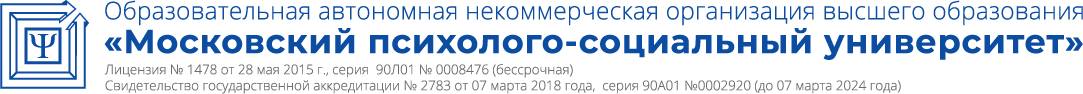 Код компетенцииРезультаты освоения ОПОП (содержание компетенций)Индикаторы достижения компетенцийФормы образовательной деятельности, способствующие формированию и развитию компетенцииОПК-1Способен применять знания (на промежуточном уровне)  экономической, организационной, управленческой, социологической и психологической теорий, российского законодательства в части работы с персоналом при решении профессиональных задачОПК-1.1. Знает основные категории и понятия экономической, организационной, управленческой, социологической и психологической теорий, необходимые в работе с персоналом при решении профессиональных задач.Контактная работа:ЛекцииПрактические занятияСамостоятельная работаОПК-1Способен применять знания (на промежуточном уровне)  экономической, организационной, управленческой, социологической и психологической теорий, российского законодательства в части работы с персоналом при решении профессиональных задачОПК-1.2. Знает основы российского законодательства, необходимые в работе с персоналом при решении профессиональных задач.Контактная работа:ЛекцииПрактические занятияСамостоятельная работаОПК-1Способен применять знания (на промежуточном уровне)  экономической, организационной, управленческой, социологической и психологической теорий, российского законодательства в части работы с персоналом при решении профессиональных задачОПК-1.3. Умеет применять знания экономической, организационной, управленческой, социологической и психологической теорий, а также российского законодательства при принятии управленческих решений.Контактная работа:ЛекцииПрактические занятияСамостоятельная работаОПК-1Способен применять знания (на промежуточном уровне)  экономической, организационной, управленческой, социологической и психологической теорий, российского законодательства в части работы с персоналом при решении профессиональных задачОПК-1.4. Владеет навыками применения  знаний в экономической, организационной, управленческой, социологической и психологической теорий при работе с персоналом и решении профессиональных задач.Контактная работа:ЛекцииПрактические занятияСамостоятельная работаОбъём дисциплиныВсего часовВсего часовВсего часовОбъём дисциплиныочная форма обученияочно-заочная форма обучениязаочная форма обученияОбщая трудоемкость дисциплины180180180Контактная работа обучающихся с преподавателем (всего)606020Аудиторная работа (всего):606020в том числе:Лекции24248семинары, практические занятия363212лабораторные работыВнеаудиторная работа (всего):в том числе:Самостоятельная работа обучающихся (всего)9397151Вид промежуточной аттестации обучающегося для очной, очно-заочной и заочной форм обучения - экзамен.27279№п/пРазделы и темы дисциплиныСеместрВиды учебной работы, включая самостоятельную работу студентов и трудоемкость (в часах)Виды учебной работы, включая самостоятельную работу студентов и трудоемкость (в часах)Виды учебной работы, включая самостоятельную работу студентов и трудоемкость (в часах)Виды учебной работы, включая самостоятельную работу студентов и трудоемкость (в часах)Виды учебной работы, включая самостоятельную работу студентов и трудоемкость (в часах)Виды учебной работы, включая самостоятельную работу студентов и трудоемкость (в часах)Виды учебной работы, включая самостоятельную работу студентов и трудоемкость (в часах)Виды учебной работы, включая самостоятельную работу студентов и трудоемкость (в часах)Вид оценочного средства текущего контроля успеваемости, промежуточной аттестации (по семестрам)№п/пРазделы и темы дисциплиныСеместрВсегоИз них аудиторные занятияИз них аудиторные занятияИз них аудиторные занятияИз них аудиторные занятияСамостоятельная работаКонтрольная работаКурсовая работаВид оценочного средства текущего контроля успеваемости, промежуточной аттестации (по семестрам)№п/пРазделы и темы дисциплиныСеместрВсегоЛекции Практикум. ЛабораторПрактическ.занятия /семинары Самостоятельная работа1Решения в системе управления.1237Опрос2Проблема классификации управленческих решений.1237Коллоквиум3Условия и факторы качества управленческих решений1237Опрос4Модели, методология и организация процесса разработки управленческого решения1238Опрос5Требования системного подхода к разработке управленческих решений1238Коллоквиум6Основные этапы и операции процесса разработки и реализации управленческих решений1238Опрос1Тестирование7Анализ внешней и внутренней среды организации в процессе разработки и реализации управленческих решений1238Коллоквиум8Методы разработки и принятия управленческих решений1238Коллоквиум9Разработка и принятие управленческих решений в условиях неопределенности и риска1238Коллоквиум10Методика разработки функционально-штатной структуры организации и управленческих решений в области управления персоналом1238Опрос11Эффективность управленческих решений в области управления персоналом238Коллоквиум12Контроль реализации управленческих решений в организации238ОпросИТОГО18024369327 (экзамен)№п/пРазделы и темы дисциплиныСеместрВиды учебной работы, включая самостоятельную работу студентов и трудоемкость (в часах)Виды учебной работы, включая самостоятельную работу студентов и трудоемкость (в часах)Виды учебной работы, включая самостоятельную работу студентов и трудоемкость (в часах)Виды учебной работы, включая самостоятельную работу студентов и трудоемкость (в часах)Виды учебной работы, включая самостоятельную работу студентов и трудоемкость (в часах)Виды учебной работы, включая самостоятельную работу студентов и трудоемкость (в часах)Виды учебной работы, включая самостоятельную работу студентов и трудоемкость (в часах)Виды учебной работы, включая самостоятельную работу студентов и трудоемкость (в часах)Вид оценочного средства текущего контроля успеваемости, промежуточной аттестации (по семестрам)№п/пРазделы и темы дисциплиныСеместрВсегоИз них аудиторные занятияИз них аудиторные занятияИз них аудиторные занятияИз них аудиторные занятияСамостоятельная работаКонтрольная работаКурсовая работаВид оценочного средства текущего контроля успеваемости, промежуточной аттестации (по семестрам)№п/пРазделы и темы дисциплиныСеместрВсегоЛекции .Практикум. ЛабораторПрактическ.занятия /семинары 1Решения в системе управления.1228Опрос2Проблема классификации управленческих решений.1228Коллоквиум3Условия и факторы качества управленческих решений1228Опрос4Модели, методология и организация процесса разработки управленческого решения1228Опрос5Требования системного подхода к разработке управленческих решений1238Коллоквиум6Основные этапы и операции процесса разработки и реализации управленческих решений1238Опрос7Анализ внешней и внутренней среды организации в процессе разработки и реализации управленческих решений1238Коллоквиум8Методы разработки и принятия управленческих решений1238Коллоквиум9Разработка и принятие управленческих решений в условиях неопределенности и риска1239Опрос10Методика разработки функционально-штатной структуры организации и управленческих решений в области 2управления персоналом1238Опрос11Эффективность управленческих решений в области управления персоналом23812Контроль реализации управленческих решений в организации238ИТОГО18024329727 (экзамен)№п/пРазделы и темы дисциплиныСеместрВиды учебной работы, включая самостоятельную работу студентов и трудоемкость (в часах)Виды учебной работы, включая самостоятельную работу студентов и трудоемкость (в часах)Виды учебной работы, включая самостоятельную работу студентов и трудоемкость (в часах)Виды учебной работы, включая самостоятельную работу студентов и трудоемкость (в часах)Виды учебной работы, включая самостоятельную работу студентов и трудоемкость (в часах)Виды учебной работы, включая самостоятельную работу студентов и трудоемкость (в часах)Виды учебной работы, включая самостоятельную работу студентов и трудоемкость (в часах)Виды учебной работы, включая самостоятельную работу студентов и трудоемкость (в часах)Вид оценочного средства текущего контроля успеваемости, промежуточной аттестации (по семестрам)№п/пРазделы и темы дисциплиныСеместрВсегоИз них аудиторные занятияИз них аудиторные занятияИз них аудиторные занятияИз них аудиторные занятияСамостоятельная работаКонтрольная работаКурсовая работаВид оценочного средства текущего контроля успеваемости, промежуточной аттестации (по семестрам)№п/пРазделы и темы дисциплиныСеместрВсегоЛекции .Практикум. ЛабораторПрактическ.занятия /семинары 1Решения в системе управления.112Опрос2Проблема классификации управленческих решений.112Коллоквиум3Условия и факторы качества управленческих решений1112Доклад4Модели, методология и организация процесса разработки управленческого решения1113Опрос5Требования системного подхода к разработке управленческих решений1113Коллоквиум6Основные этапы и операции процесса разработки и реализации управленческих решений1113Опрос7Анализ внешней и внутренней среды организации в процессе разработки и реализации управленческих решений1112Коллоквиум8Методы разработки и принятия управленческих решений1112Коллоквиум9Разработка и принятие управленческих решений в условиях неопределенности и риска1113Опрос10Методика разработки функционально-штатной структуры организации и управленческих решений в области управления персоналом1113Опрос11Эффективность управленческих решений в области управления персоналом1113Опрос12Контроль реализации управленческих решений в организации1113ОпросИТОГО1808121519 (экзамен)Наименование темыВопросы, вынесенные на самостоятельное изучениеФормы самостоятельной работыУчебно-методическое обеспечениеФорма контроляТема 1. Решения в системе управления.Особенности решений в системе управленияРабота в библиотеке, включая ЭБС. Подготовка доклада- презентации.Литература к теме, работа с интернет источникамиОпрос, докладТема 2. Проблема классификации управленческих решений.Множественность решений в системе управленияРабота в библиотеке, включая ЭБС. Подготовка доклада- презентацииЛитература к теме, работа с интернет источникамиКоллоквиум, докладТема 3. Условия и факторы качества управленческих решенийОсобенности качества управленческого решенияРабота в библиотеке, включая ЭБС. Подготовка доклада- презентации.Литература к теме, работа с интернет источникамиОпрос, докладТема 4. Модели, методология и организация процесса разработки управленческого решенияПонятие методологии в управленииРабота в библиотеке, включая ЭБС. Подготовка доклада- презентации.Литература к теме, работа с интернет источникамиОпрос, докладТема 5. Требования системного подхода к разработке управленческих решенийСущность системного подхода к управлениюРабота в библиотеке, включая ЭБС. Подготовка доклада- презентации.Литература к теме, работа с интернет источникамиКоллоквиум, докладТема 6. Основные этапы и операции процесса разработки и реализации управленческих решенийОсобенность этапов принятия решенийРабота в библиотеке, включая ЭБС. Подготовка доклада- презентации.Литература к теме, работа с интернет источникамиОпрос, докладТема 7. Анализ внешней и внутренней среды организации в процессе разработки и реализации управленческих решенийМетоды анализа внешней и внутренней среды организацииРабота в библиотеке, включая ЭБС. Подготовка доклада- презентации.Литература к теме, работа с интернет источникамиКоллоквиум, докладТема 8. Методы разработки и принятия управленческих решенийОсновные методы разработки и принятия управленческих решенийРабота в библиотеке, включая ЭБС. Подготовка доклада- презентации.Литература к теме, работа с интернет источникамиКоллоквиум, докладТема 9. Разработка и принятие управленческих решений в условиях неопределенности и рискаПравила принятия управленческих решений в условиях неопределенностиРабота в библиотеке, включая ЭБС. Подготовка доклада- презентации.Литература к теме, работа с интернет источникамиОпрос, докладТема 10. Методика разработки функционально-штатной структуры организации и управленческих решений в области управления персоналомФункциональный подход к построению организацииРабота в библиотеке, включая ЭБС. Подготовка доклада- презентации.Литература к теме, работа с интернет источникамиОпрос, докладТема 11. Эффективность управленческих решений в области управления персоналомОценка эффективности управленческих решенийРабота в библиотеке, включая ЭБС. Подготовка доклада- презентации.Литература к теме, работа с интернет источникамиОпрос, докладТема 12. Контроль реализации управленческих решений в организацииКонтроль в организации и его особенности в организацииРабота в библиотеке, включая ЭБС. Подготовка доклада- презентации.Литература к теме, работа с интернет источникамиОпрос, доклад№ п/пНаименование оценочного средстваКраткая характеристика оценочного средстваШкала и критерии оценки, баллКритерии оценивания компетенции1.ОпросСбор первичной информации по выяснению уровня усвоения пройденного материала«Зачтено» - если обучающийся демонстрирует знание материала по разделу, основанные на знакомстве с обязательной литературой и современными публикациями; дает логичные, аргументированные ответы на поставленные вопросы. Также оценка «зачтено» ставится, если обучающимся допущены незначительные неточности в ответах, которые он исправляет путем наводящих вопросов со стороны преподавателя.«Не зачтено» - имеются существенные пробелы в знании основного материала по разделу, а также допущены принципиальные ошибки при изложении материала.ОПК-1.1,  ОПК-1.2, ОПК-1.3, ОПК-1.4, 2Доклад-презентацияПубличное выступление по представлению полученных результатов в программе Microsoft PowerPoint«5» – доклад выполнен в соответствии с заявленной темой, презентация легко читаема и ясна для понимания, грамотное использование терминологии, свободное изложение рассматриваемых проблем, докладчик правильно ответил на все вопросы в ходе дискуссии;«4» – некорректное оформление презентации, грамотное использование терминологии, в основном свободное изложение рассматриваемых проблем, докладчик частично правильно ответил на все вопросы в ходе дискуссии;«3» – отсутствие презентации, докладчик испытывал затруднения при выступлении и ответе на вопросы в ходе дискуссии;«2» - докладчик не раскрыл темуОПК-1.1,  ОПК-1.2, ОПК-1.3, ОПК-1.43КоллоквиумБеседа преподавателя с учащимися на определенную тему из учебной программы«Зачтено» - если обучающийся демонстрирует знание материала по разделу, основанные на знакомстве с обязательной литературой и современными публикациями; дает логичные, аргументированные ответы на поставленные вопросы. Также оценка «зачтено» ставится, если обучающимся допущены незначительные неточности в ответах, которые он исправляет путем наводящих вопросов со стороны преподавателя.«Незачтено» - имеются существенные пробелы в знании основного материала по разделу, а также допущены принципиальные ошибки при изложении материала.ОПК-1.1,  ОПК-1.2, ОПК-1.3, ОПК-1.44ТестированиеТестирование можно проводить в форме: компьютерного тестирования, т.е. компьютер произвольно выбирает вопросы из базы данных по степени сложности;письменных ответов, т.е. преподаватель, задает вопрос и дает несколько вариантов ответа, а студент на отдельном листе записывает номера вопросов и номера соответствующих ответов«отлично» - процент правильных ответов 80-100%; «хорошо» - процент правильных ответов 65-79,9%;«удовлетворительно» - процент правильных ответов 50-64,9%;«неудовлетворительно» - процент правильных ответов менее 50%.ОПК-1.1,  ОПК-1.2, ОПК-1.3, ОПК-1.4№Форма контроля/ коды оцениваемых компетенцийПроцедура оцениванияШкала и критерии оценки, балл1.Экзамен - ОПК-1.1,  ОПК-1.2, ОПК-1.3, ОПК-1.4Правильность ответов на все вопросы (верное, четкое и достаточно глубокое изложение идей, понятий, фактов и т.д.);Сочетание полноты и лаконичности ответа;Наличие практических навыков по дисциплине (решение задач или заданий);Ориентирование в учебной, научной и специальной литературе;Логика и аргументированность изложения;Грамотное комментирование, приведение примеров, аналогий;Культура ответа.оценка «отлично» - обучающийся должен дать полные, исчерпывающие ответы на вопросы экзаменационного билета, в частности, ответ должен предполагать знание основных понятий и их особенностей, умение правильно определять специфику соответствующих отношений, правильное решение практического задания. Оценка «отлично» предполагает наличие системы знаний по предмету, умение излагать материал в логической последовательности, систематично, грамотным языком;оценка «хорошо» - обучающийся должен дать полные ответы на вопросы, указанные в экзаменационном билете. Допускаются неточности при ответе, которые все же не влияют на правильность ответа. Ответ должен предполагать знание основных понятий и их особенностей, умение правильно определять специфику соответствующих отношений. Оценка «хорошо» предполагает наличие системы знаний по предмету, умение излагать материал в логической последовательности, систематично, грамотным языком, однако, допускаются незначительные ошибки, неточности по названным критериям, которые все же не искажают сути соответствующего ответа;оценка «удовлетворительно» - обучающийся должен в целом дать ответы на вопросы, предложенные в экзаменационном билете, ориентироваться в системе дисциплины «Разработка и принятие управленческих решений», знать основные категории предмета. Оценка «удовлетворительно» предполагает, что материал в основном изложен грамотным языком;оценка «неудовлетворительно» предполагает, что обучающимся либо не дан ответ на вопрос билета, либо обучающийся не знает основных категорий, не может определить предмет дисциплины.1.Тестирование (на экзамене) - ОПК-1.1,  ОПК-1.2, ОПК-1.3, ОПК-1.4Полнота знаний теоретического контролируемого материала. Количество правильных ответов«отлично» - процент правильных ответов 80-100%; «хорошо» - процент правильных ответов 65-79,9%;«удовлетворительно» - процент правильных ответов 50-64,9%;«неудовлетворительно» - процент правильных ответов менее 50%.Вид деятельностиМетодические указания по организации деятельности студентаЛекцияНаписание конспекта лекций: кратко, схематично, последовательно фиксировать основные положения, выводы, формулировки, обобщения; помечать важные мысли, выделять ключевые слова, термины. Проверка терминов, понятий с помощью энциклопедий, словарей, справочников с выписыванием толкований в тетрадь. Обозначить вопросы, термины, материал, который вызывает трудности, пометить и попытаться найти ответ в рекомендуемой литературе. Если самостоятельно не удается разобраться в материале, необходимо сформулировать вопрос и задать преподавателю на консультации, на практическом занятии.Практические занятияПроработка рабочей программы, уделяя особое внимание целям и задачам, структуре и содержанию дисциплины. Конспектирование источников. Работа с конспектом лекций, подготовка ответов к контрольным вопросам, просмотр рекомендуемой литературы, работа с текстом. Прослушивание аудио- и видеозаписей по заданной теме, решение расчетно-графических заданий, решение задач по алгоритму и др.Индивидуальные заданияЗнакомство с основной и дополнительной литературой, включая справочные издания, зарубежные источники, конспект основных положений, терминов, сведений, требующихся для запоминания и являющихся основополагающими в этой теме. Составление аннотаций к прочитанным литературным источникам и др.Самостоятельная работаСамостоятельная работа проводится с целью: систематизации и закрепления полученных теоретических знаний и практических умений обучающихся; углубления и расширения теоретических знаний студентов; формирования умений использовать нормативную,  правовую, справочную  документацию, учебную  и специальную литературу; развития познавательных способностей и активности обучающихся: творческой инициативы, самостоятельности, ответственности, организованности; формирование самостоятельности мышления, способностей к саморазвитию, совершенствованию и самоорганизации; формирования профессиональных компетенций; развитию исследовательских умений обучающихся. Формы и виды самостоятельной работы: чтение основной и дополнительной литературы – самостоятельное изучение материала по рекомендуемым литературным источникам; работа с библиотечным каталогом, самостоятельный подбор необходимой литературы; работа со словарем, справочником; поиск необходимой информации в сети Интернет; конспектирование  источников; реферирование источников; составление аннотаций к прочитанным литературным источникам; составление рецензий и отзывов на прочитанный материал; составление обзора публикаций по теме; составление и разработка терминологического словаря; составление хронологической таблицы; составление библиографии (библиографической картотеки); подготовка к различным формам текущей и промежуточной аттестации (к тестированию, зачету, экзамену); выполнение домашних контрольных работ; самостоятельное выполнение практических заданий репродуктивного типа (ответы на вопросы, тесты; выполнение творческих заданий). Технология организации самостоятельной работы обучающихся включает использование информационных и материально-технических ресурсов образовательного учреждения: библиотеку с читальным залом, укомплектованную в соответствии с существующими нормами; учебно-методическую базу учебных кабинетов, лабораторий и зала кодификации; компьютерные классы с возможностью работы в сети Интернет; аудитории (классы) для консультационной деятельности; учебную и учебно-методическую литературу, разработанную с учетом увеличения доли самостоятельной работы студентов, и иные  методические материалы. Перед выполнением обучающимися внеаудиторной самостоятельной работы преподаватель проводит консультирование по выполнению задания, который включает цель задания, его содержания, сроки выполнения, ориентировочный объем работы, основные требования к результатам работы, критерии оценки. Во время выполнения обучающимися внеаудиторной самостоятельной работы и при необходимости преподаватель может проводить индивидуальные и групповые консультации. Самостоятельная работа может осуществляться индивидуально или группами обучающихся в зависимости от цели, объема, конкретной тематики самостоятельной работы, уровня сложности, уровня умений обучающихся. Контроль самостоятельной работы предусматривает:соотнесение содержания контроля с целями обучения; объективность контроля;валидность контроля (соответствие предъявляемых заданий тому, что предполагается проверить); дифференциацию контрольно-измерительных материалов.Формы контроля самостоятельной работы:просмотр и проверка выполнения самостоятельной работы преподавателем;организация самопроверки, взаимопроверки выполненного задания в группе; обсуждение результатов выполненной работы на занятии;проведение письменного опроса; проведение устного опроса;организация и проведение индивидуального собеседования; организация и проведение собеседования с группой;защита отчетов о проделанной работе.ОпросОпрос - это средство контроля, организованное как специальная беседа преподавателя с обучающимся на темы, связанные с изучаемой дисциплиной, и рассчитанное на выявление объема знаний по определенному разделу, теме, проблеме и т.п. Проблематика, выносимая на опрос определена в заданиях для самостоятельной работы обучающегося, а также может определяться преподавателем, ведущим семинарские занятия. Во время проведения опроса обучающийся должен уметь обсудить с преподавателем соответствующую проблематику на уровне диалога.КоллоквиумКоллоквиум (от латинского colloquium – разговор, беседа) – одна из форм учебных занятий, беседа преподавателя с учащимися на определенную тему из учебной программы. Цель проведения коллоквиума состоит в выяснении уровня знаний, полученных учащимися в результате прослушивания лекций, посещения семинаров, а также в результате самостоятельного изучения материала. В рамках поставленной цели решаются следующие задачи:выяснение качества и степени понимания учащимися лекционного материала;развитие и закрепление навыков выражения учащимися своих мыслей;расширение вариантов самостоятельной целенаправленной подготовки учащихся;развитие навыков обобщения различных литературных источников;предоставление возможности учащимся сопоставлять разные точки зрения по рассматриваемому вопросу.В результате проведения коллоквиума преподаватель должен иметь представление:о качестве лекционного материала;о сильных и слабых сторонах своей методики чтения лекций;о сильных и слабых сторонах своей методики проведения семинарских занятий;об уровне самостоятельной работы учащихся;об умении обучающихся вести дискуссию и доказывать свою точку зрения;о степени эрудированности учащихся;о степени индивидуального освоения материала конкретными обучающимися.В результате проведения коллоквиума обучающийся должен иметь представление:об уровне своих знаний по рассматриваемым вопросам в соответствии с требованиями преподавателя и относительно других студентов группы;о недостатках самостоятельной проработки материала;о своем умении излагать материал;о своем умении вести дискуссию и доказывать свою точку зрения.В зависимости от степени подготовки группы можно использовать разные подходы к проведению коллоквиума. В случае, если большинство группы с трудом воспринимает содержание лекций и на практических занятиях демонстрирует недостаточную способность активно оперировать со смысловыми единицами и терминологией курса, то коллоквиум можно разделить на две части. Сначала преподаватель излагает базовые понятия, содержащиеся в программе. Это должно занять не более четверти занятия. Остальные три четверти необходимо посвятить дискуссии, в ходе которой обучающиеся должны убедиться и, главное, убедить друг друга в обоснованности и доказательности полученного видения вопроса и его соответствия реальной практике. Если же преподаватель имеет дело с более подготовленной, самостоятельно думающей и активно усваивающей смысловые единицы и терминологию курса аудиторией, то коллоквиум необходимо провести так, чтобы сами обучающиеся сформулировали изложенные в программе понятия, высказали несовпадающие точки зрения и привели практические примеры. За преподавателем остается роль модератора (ведущего дискуссии), который в конце «лишь» суммирует совместно полученные результаты.ТестированиеКонтроль в виде тестов может использоваться после изучения каждой темы курса. Итоговое тестирование можно проводить в форме: компьютерного тестирования, т.е. компьютер произвольно выбирает вопросы из базы данных по степени сложности;письменных ответов, т.е. преподаватель задает вопрос и дает несколько вариантов ответа, а обучающийся на отдельном листе записывает номера вопросов и номера соответствующих ответов. Для достижения большей достоверности результатов тестирования следует строить текст так, чтобы у обучающихся было не более 40 – 50 секунд для ответа на один вопрос. Итоговый тест должен включать не менее 60 вопросов по всему курсу. Значит, итоговое тестирование займет целое занятие. Оценка результатов тестирования может проводиться двумя способами:1) по 5-балльной системе, когда ответы студентов оцениваются следующим образом:- «отлично» – более 80% ответов правильные;- «хорошо» – более 65% ответов правильные; - «удовлетворительно» – более 50% ответов правильные.Обучающиеся, которые правильно ответили менее чем на 70% вопросов, должны в последующем пересдать тест. При этом необходимо проконтролировать, чтобы вариант теста был другой; 2) по системе зачет-незачет, когда для зачета по данной дисциплине достаточно правильно ответить более чем на 70% вопросов. Подготовка к экзаменуПри подготовке к экзамену необходимо ориентироваться на конспекты лекций, рекомендуемую литературу и др. Основное в подготовке к сдаче экзамена по дисциплине «Разработка и принятие управленческих решений» - это повторение всего материала дисциплины, по которому необходимо сдавать экзамен. При подготовке к сдаче экзамена обучающийся весь объем работы должен распределять равномерно по дням, отведенным для подготовки к экзамену, контролировать каждый день выполнение намеченной работы. Подготовка к экзамену включает в себя три этапа:самостоятельная работа в течение семестра;непосредственная подготовка в дни, предшествующие экзамену по темам курса; подготовка к ответу на задания, содержащиеся в билетах (тестах) экзамена.Для успешной сдачи экзамена по дисциплине «Разработка и принятие управленческих решений» обучающиеся должны принимать во внимание, что:все основные вопросы, указанные в рабочей программе, нужно знать, понимать их смысл и уметь его разъяснить;указанные в рабочей программе формируемые профессиональные компетенции в результате освоения дисциплины должны быть продемонстрированы студентом;семинарские занятия способствуют получению более высокого уровня знаний и, как следствие, более высокой оценке на экзамене;готовиться к экзамену необходимо начинать с первой лекции и первого семинара.№ п/пСодержание измененияСодержание измененияРеквизиты документа об утверждении измененияРеквизиты документа об утверждении измененияДата введения измененияДата введения измененияУтверждена решением Ученого совета на основании Федерального государственного образовательного стандарта высшего образования по направлению подготовки 38.03.01 Экономика (уровень бакалавриата), утвержденного приказом Министерства науки и высшего образования РФ от 12.08.2020 г. N 954.Утверждена решением Ученого совета на основании Федерального государственного образовательного стандарта высшего образования по направлению подготовки 38.03.01 Экономика (уровень бакалавриата), утвержденного приказом Министерства науки и высшего образования РФ от 12.08.2020 г. N 954.Протокол заседания Ученого совета  от «22» марта 2021 года протокол №5Протокол заседания Ученого совета  от «22» марта 2021 года протокол №501.09.202101.09.2021